П О С Т А Н О В Л Е Н И Е                                                   09.06.2018  №       78 - пс. КалининоО предоставлении  разрешенияна отклонение от предельных параметров разрешенного строительстваВ соответствии со ст. 40 Градостроительного кодекса Российской Федерации, на основании заключения об итогах проведения публичных слушаний от 07.06.2018г. по вопросу «Предоставление разрешения на отклонение от предельных параметров разрешенного строительства, реконструкции объектов капитального строительства», администрация Калининского сельсовета ПОСТАНОВЛЯЕТ:1.Предоставить разрешения на отклонение от предельных параметров разрешенного строительства, реконструкции объектов капитального строительства  для земельных участков, расположенных по адресам:  -	Республика Хакасия, Усть-Абаканский район, д.Чапаево, ул. Набережная, 63А, площадью 1019 кв.м.,  кадастровый номер 19:10:050201:2791, под индивидуальное строительство жилого дома: расстояние между фронтальной границей  земельного участка и основным строением  - ;- 	Республика Хакасия, Усть-Абаканский район, д.Чапаево, пер.Совхозный, 10, площадью 894 кв.м., кадастровый номер 19:10:050201:2942, для индивидуального жилищного строительства: расстояние между фронтальной границей земельного участка и основным строением- ;- 	Республика Хакасия, Усть-Абаканский район, с.Калинино, ул.Школьная,31-1, площадью 734 кв.м., кадастровый номер 19:10:050123:14, для ведения личного подсобного хозяйства: расстояние  между фронтальной границей земельного участка  и    основным строением – , расстояние от границы соседнего участка ул.Школьная,31-2 до основного строения - , расстояние от границы соседнего участка ул.Школьная,29 до основного строения- ; - 	Республика Хакасия, Усть-Абаканский район, д.Чапаево, ул. Пушкина, 31, площадью 1740 кв.м., кадастровый номер 19:10:050201:1385, под индивидуальное строительство жилого дома: расстояние   между фронтальной границей земельного участка и основным строением – , расстояние от границы соседнего участка ул.Пушкина,33 до основного строения- .;- 	Республика Хакасия, Усть-Абаканский район, с.Калинино, ул.Ленина,29, площадью 1109 кв.м., кадастровый номер 19:10:050124:17, под индивидуальную жилую и хозяйственную застройку: расстояние между  фронтальной границей земельного участка и основным строением – .; - 	Республика Хакасия, Усть-Абаканский район, с.Калинино, садовое общество «Родничок», ул.Абрикосовая,18, площадью 1400 кв.м., кадастровый номер 19:10:050161:252, для садоводства и огородничества: расстояние от фронтальной границы земельного участка  до основного строения-  и 9,60м;-  Республика Хакасия, Усть-Абаканский район, д.Чапаево, ул. Кирова,17 площадью 817 кв.м., кадастровый номер 19:10:050201:3910, под индивидуальное строительство жилого дома: расстояние  между фронтальной границей земельного участка и основным строением  со стороны ул.Кирова,– , расстояние между фронтальной границей участка и основным строением со стороны ул.Тихая-; - 	Республика Хакасия, Усть-Абаканский район, с.Калинино, ул.50 лет Победы,3А, площадью 648 кв.м., кадастровый номер 19:10:050104:95, под индивидуальное строительство жилого дома: расстояние  между фронтальной границей земельного участка и основным строением  со стороны ул.50 лет Победы– ; расстояние  между фронтальной границей земельного участка и основным строением  со стороны ул.Новая– , расстояние от границ соседнего участка ул.50 лет Победы,3 до основного строения- ; - 	Республика Хакасия, Усть-Абаканский район, д.Чапаево, ул.Володарского,10 , площадью 1500 кв.м., кадастровый номер 19:10:050201:1582, под индивидуальное строительство жилого дома: расстояние  от границы соседнего земельного участка ул.Володарского,8 до основного строения – ; - 	Республика Хакасия, Усть-Абаканский район, д.Чапаево, ул. Совхозная, 6, площадью 806 кв.м., кадастровый номер 19:10:050201:2953, для индивидуального жилищного строительства: расстояние  между фронтальной границей земельного участка и основным строением – ; - 	Республика Хакасия, Усть-Абаканский район, с.Калинино, ул. Центральная,34, площадью 1587 кв.м., кадастровый номер 19:10:050157:0061, под индивидуальное строительство жилого дома: расстояние  между фронтальной границей земельного участка и основным строением – , расстояние от границы соседнего участка ул.Центральная,36 до жилого дома-;- Республика Хакасия, Усть-Абаканский район, д.Чапаево, ул.Набережная,76, площадью 1044 кв.м, кадастровый номер 19:10:050201:3630, под индивидуальное строительство жилого дома: расстояние от фронтальной границы земельного участка до основного строения- ;- Республика Хакасия, Усть-Абаканский район, с.Калинино, ул. Московская,13, площадью 2434 кв.м., кадастровый номер 19:10:050101:0308, под индивидуальное строительство жилого дома: расстояние  между фронтальной границей земельного участка  со стороны  ул.Московская и основным строением – , расстояние между фронтальной границей земельного участка со стороны ул.Чехова и основным строением – 12,08м и 12,85м.Глава Калининского  сельсовета                                                          И.А Сажин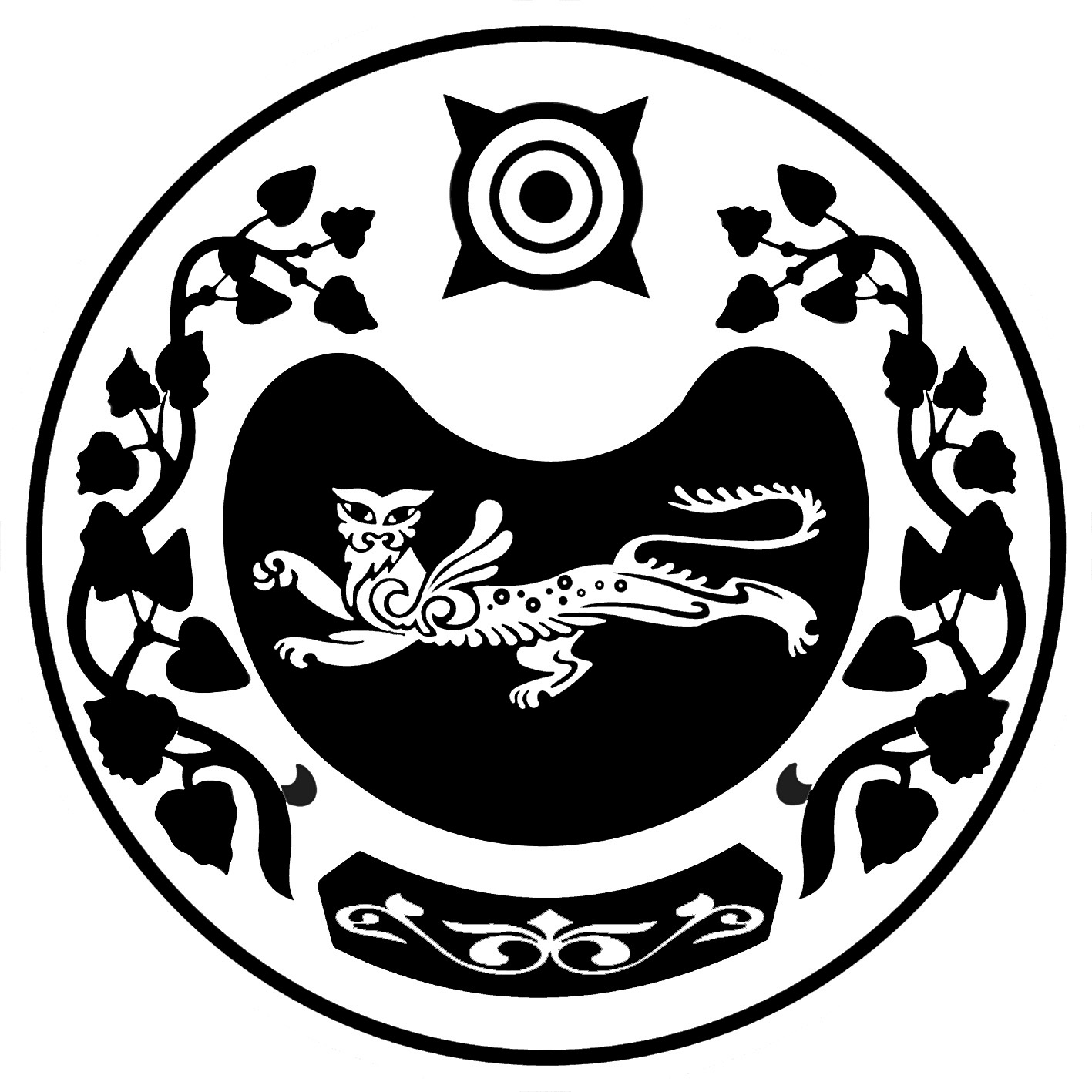 РОССИЯ ФЕДЕРАЦИЯЗЫХАКАС РЕСПУБЛИКААFБАН ПИЛТIРI  АЙМААТАЗОБА ПИЛТIРI ААЛ  ЧÖБIНIҢУСТАF ПАСТААРОССИЙСКАЯ ФЕДЕРАЦИЯРЕСПУБЛИКА ХАКАСИЯУСТЬ-АБАКАНСКИЙ РАЙОН	       АДМИНИСТРАЦИЯКАЛИНИНСКОГО СЕЛЬСОВЕТА